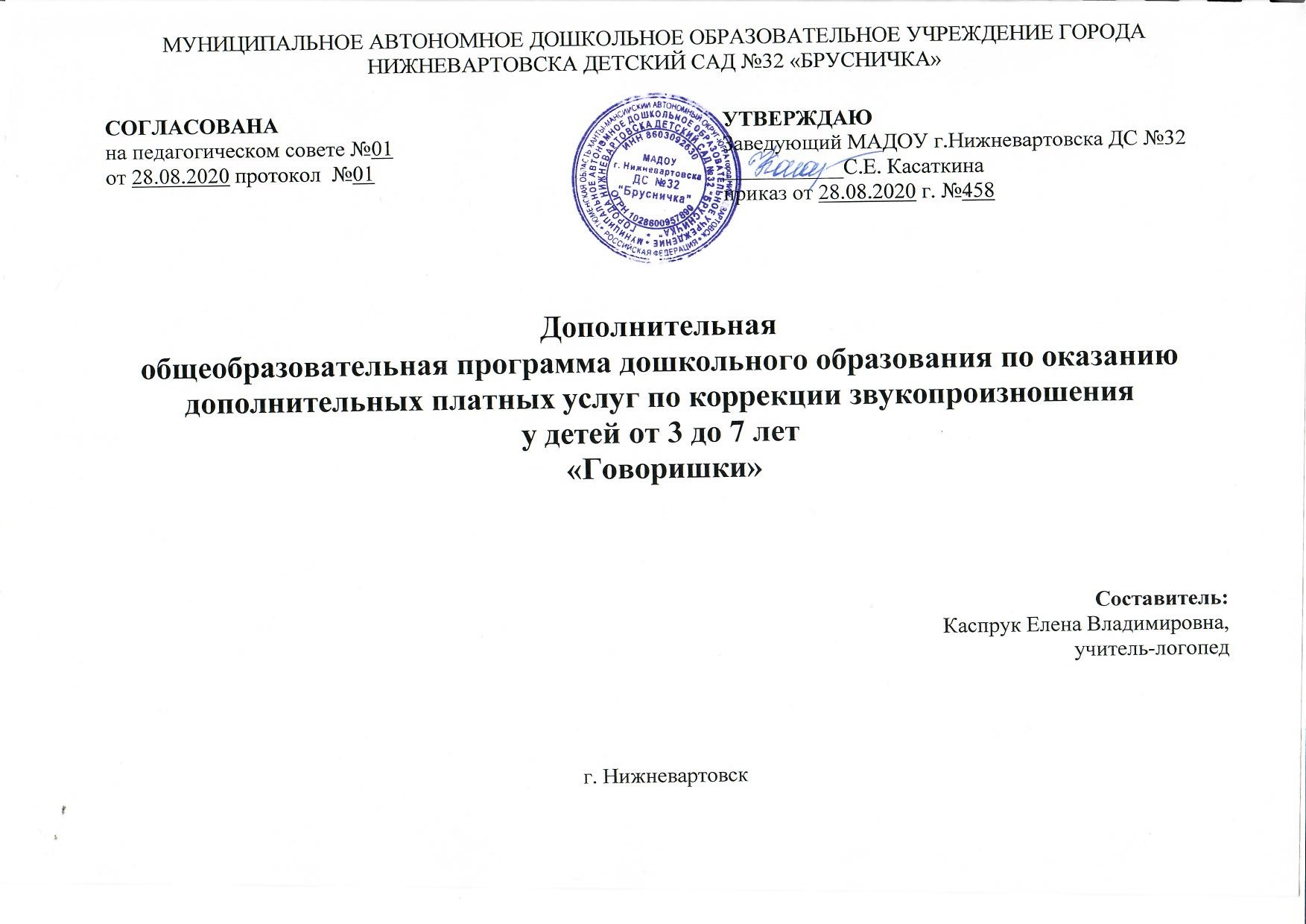 СодержаниеПаспорт программыЦелевой разделПояснительная запискаДополнительная образовательная программа коррекции звукопроизношения дошкольников составлена на основе  «Образовательной программы дошкольного образования для детей с тяжелыми нарушениями речи (общим недоразвитием речи) с 3 до 7 лет» Н.В.Нищевой,  в соответствии с Законом Российской Федерации «Об образовании», Федеральным государственным образовательным стандартом дошкольного образования, Конвенцией ООН о правах ребенка, Всемирной декларацией об обеспечении выживания, защиты и развития детей, Декларацией прав ребенка, Санитарно-эпидемиологическими требованиями к устройству, содержанию и организации режима работы в дошкольных организациях, а так же разработками отечественных ученых в области общей и специальной педагогики и психологии. Программа содержит описание задач и содержания работы по коррекции звукопроизношения учителем-логопедом и учитывает возрастные и психологические особенности дошкольников с нарушениями речи (общим недоразвитием и фонетико-фонематическим недоразвитием речи). В программу включено перспективное планирование, примерный перечень игр, игровых и развивающих упражнений в соответствии с Федеральным государственным стандартом.В соответствии с Программой развивающая предметно-пространственная среда в кабинете обеспечивает максимальную реализацию образовательного потенциала пространства и материалов, оборудования и инвентаря для развития детей в соответствии с особенностями и потребностями каждого ребенка, охраны и укрепления их здоровья, учета особенностей и коррекции недостатков их развития. Дополнительная образовательная программа обусловлена образовательными потребностями конкретной категории воспитанников. Это объективная заинтересованность в определенных дополнительных образовательных услугах, субъективно выраженная в обращенных к системе образования интересах и ожиданиях.Дополнительная образовательная программа - нормативный документ, определяющий объем, порядок, содержание дополнительной  образовательной  услуги.	Постоянно растущая тенденция увеличения процента детей с нарушениями артикуляционного праксиса привела к организации дополнительной образовательной услуги по формированию артикуляционных укладов русской речи  через развитие артикуляционной моторики детей и обучение универсальным  движениям органов артикуляции.	 Программа рассчитана на 1 год обучения для детей дошкольного возраста. По заявлению родителей (законных представителей) ребёнок может быть зачислен на повторный год обучения до приобретения необходимых навыков в желаемом объёме. Формирование групп детей для занятий осуществляется через  заключение  договора с родителями об оказании дополнительных услуг. Группа может состоять из воспитанников в возрасте от 4 лет и до окончания образовательных отношений.   	Занятия проводятся 2 раза в неделю, во второй половине дня, продолжительность занятия 30 минут. Занятия проводятся с сентября по май месяц. Количество занятий: в неделю – 2; в месяц – 8; в год – 72.Цели и задачи реализации программы дополнительного образования	Цель: Формирование у детей  дошкольного возраста артикуляционных укладов звуков русской речи.Задачи: Формирование и развитие артикуляционной моторики до уровня минимальной достаточности для постановки звуков.Формирование речевого дыхания и правильного голосообразования.Развитие мелкой моторики пальцев рук.Задачи  логопедической работы:а)	вызвать интерес к логопедическим занятиям,  потребность в них;б)	развитие слухового внимания, памяти в играх и специальных упражнениях;в)	формирование и развитие артикуляционной моторики до уровня минимальной достаточности для постановки звуков;г)     формирование речевого дыхания, коррекции голоса;д)	в процессе систематических тренировок овладение комплексом пальчиковой гимнастики;е)	укрепление физического здоровья (консультации врачей — узких специалистов, при необходимости   медикаментозное лечение).Качественная подготовительная работа обеспечивает успех постановки звуков и всей коррекционной работы. Поэтому она требует максимального внимания логопеда и больших затрат времени.1.3. Педагогические принципы построения программы.Координация деятельности педагогов и родителей в рамках речевого развития детей (побуждение родителей к сознательной деятельности по речевому развитию дошкольников в семье, коррекционно-развивающая работа строится на общедидактических и специфических принципах. Одним из основных принципов Программы является принцип природосообразности, который учитывает общность развития нормально развивающихся детей и детей с общим недоразвитием речи и основывается на онтогенетическом принципе, учитывая закономерности развития детской речи в норме. Кроме того, Программа имеет в своей основе также принципы систематичности и взаимосвязи учебного материала, его конкретности и доступности, постепенности, концентрического наращивания информации в каждой из последующих возрастных групп по всем направлениям работы, что позволяет ребенку опираться на уже имеющиеся у него знания и умения, и в конечном итоге обеспечивает поступательное развитие.Программа построена на принципе гуманно-личностного отношения к ребенку и позволяет обеспечить развивающее обучение дошкольников, формирование базовых основ культуры личности детей, всестороннее развитие интеллектуально-волевых качеств, дает возможность сформировать у детей все психические процессы. Значимые характеристики для разработки и реализации программы дополнительного образования.Возрастные особенности развития речи детей дошкольного возрастаРечь ребенка формируется под влиянием речи взрослых и в огромной степени зависит от достаточной речевой практики, нормального речевого окружения и от воспитания и обучения, которые начинаются с первых дней его жизни.Речь не является врожденной способностью, а развивается в процессе онтогенеза (СНОСКА: Онтогенез (от греч. ontos — сущее, genesis — происхождение, развитие) — индивидуальное развитие организма от момента его зарождения до конца жизни.) параллельно с физическим и умственным развитием ребенка и служит показателем его общего развития. Усвоение ребенком родного языка проходит со строгой закономерностью и характеризуется рядом черт, общих для всех детей. Для того чтобы понять патологию речи, необходимо четко представлять весь путь последовательного речевого развития детей в норме, знать закономерности этого процесса и условия, от которых зависит его успешное протекание.В период от 1 до 3 лет у ребёнка начинается этап становления активной речи. В это время у ребенка появляется особое внимание к артикуляции окружающих. Он очень много и охотно повторяет за говорящим и сам произносит слова. При этом малыш путает звуки, переставляет их местами, искажает, опускает.В это время понимание речи взрослого значительно превосходит произносительные возможности.На дошкольном этапе от 3 до 7 лет у большинства детей еще отмечается неправильное звукопроизношение. Можно обнаружить дефекты произношения свистящих, шипящих, сонорных звуков р и л, реже — дефекты смягчения, озвончения и йотации.На протяжении периода от 3 до 7 лет у ребенка все более развивается навык слухового контроля за собственным произношением, умение исправлять его в некоторых возможных случаях. Иными словами, формируется фонематическое восприятие.В этот период значительно улучшается фонематическое восприятие: сначала ребенок начинает дифференцировать гласные и согласные звуки, далее — мягкие и твердые согласные и, наконец, — сонорные, шипящие и свистящие звуки.К 4 г. в норме ребенок должен дифференцировать все звуки, т. е. у него должно быть сформировано фонематическое восприятие. К этому же времени заканчивается формирование правильного звукопроизношения и ребенок говорит совсем чисто.Физиологические несовершенства звукопроизношения у детей дошкольного возрастаРечь детей в период ее формирования зачастую отличается недостатками звукопроизношения. Прежде всего это вызвано недостаточным развитием движений органов артикуляционного аппарата: языка, губ, мягкого нёба, нижней челюсти. Второй причиной является недостаточная сформированность речевого, или фонематического, слуха, т. е. способности воспринимать на слух и точно дифференцировать все звуки речи (фонемы).Поэтому, хотя ребенок дошкольного возраста уже в значительной степени овладевает речью, она бывает  еще недостаточно ясна, чиста и правильна  по звучанию.Дети дошкольного возраста отличаются друг от друга как по степени развития фонематического восприятия, так и по развитию моторики речевого аппарата. Некоторым детям легко даются артикуляционные движения, и они с одного показа и объяснения могут усвоить произношение прежде недоступного для них звука. Другие плохо владеют своими речевыми органами, и нужна длительная тренировка для того, чтобы ребенок смог выполнить необходимое артикуляционное движение.Большинство согласных звуков дошкольники произносят при широко распластанном языке, при этом выдох производится через рот по средней линии языка. Неправильное положение языка изменяет направление выдыхаемой воздушной струи и приводит к искаженному произношению звуков.Наиболее типичными возрастными несовершенствами звукопроизношения у детей возраста являются следующие:1) согласные звуки произносятся смягченно: «сюлоськи» (чулочки), «толь»(стол), «зюби»(зубы), «скамееська»(скамеечка). Значительно реже, но все-таки наблюдаются обратные явления — замена мягких фонем твердыми: «тота»(тётя), «мыська»(мишка), «Луба»(Люба)2) большинство детей не произносит шипящих фонемш, ж, ч, щ и заменяет их обычно свистящимис, з: «лосадка»(лошадка), «сапка»(шапка), «зук»(жук), «нозик»(ножик), «девоська»(девочка), «сетка»(щётка);3) дети совсем не произносят звук р: «ука»(рука), «ыба»(рыба) или заменяют его другими звуками —л,л', в, и: «колова»(корова), «лот»(рот), «лёза»(роза), «кавман»(карман), «йак»(рак);4) звук л чаше всего смягчается: «люза» (лужа), «толь»(стол). Нередкол заменяетсяй: «туй»(стул), «той»(стол), «йампа»(лампа);5) звуки г, к, х или отсутствуют, или заменяютсят ид: «дуси»(гуси), «тоска»(кошка), «тлеп»(хлеб).Иногда детям трудно дается произношение двух-трех рядом стоящих согласных звуков. Чаще ребенок произносит лишь один из звуков. Неударные слоги нередко выпадают,звуки и слоги переставляются, взаимоуподобляются, особенно в длинных и новых словах: «тол» (стол), «леп»(хлеб), «ципёнок»(цыплёнок), «мицинел»(милиционер), «мачик»(мальчик), «плесин»(апельсин), «мнемножко»(немножко), «клювка»(клюква).Систематическая работа не только позволяет развивать у детей правильное звукопроизношение, но, что также очень важно, предупреждает возникновение речевой патологии.Виды  нарушений строения речевого аппарата и подвижности активных органов артикуляцииСтроение артикуляционного аппарата с отклонениями: губы толстые, губы тонкие, укорочение верхней губной уздечки, язык большой, массивный или  узкий, «игольчатый»; подъязычная уздечка укорочена; твердое небо высокое, уплощенное,  расщелина твердого или мягкого  неба.Прогения, прогнатия, открытый передний или боковой прикус.Зубы редкие, зубы вне челюстной дуги.Ограничение подвижности губ,  языка, снижение темпа движений, отмечаются содружественные либо насильственные движения.Нарушен тонус мышц артикуляционного аппарата.Отмечается повышенная саливацияМимика вялая, маловыразительная.Нарушение просодической стороны речи.Дыхание поверхностное, прерывистое, выдох слабый, укороченный. Речь на вдохе.  Голос слабый, затухающий, назализованный.Темп речи замедленный или ускоренный.Нарушения произношения: гласных, йотированных гласных,  свистящих согласных,  шипящих согласных,  сонорных согласных,  заднеязычных согласных.Планируемые результаты освоения программыНормализованы кинестетические ощущения и мышечный тонус мышц, участвующих в работе периферического речевого аппарата; улучшение  качества артикуляционных движений, (точность, ритмичность, переключаемость и др.).  Выработаны основные артикуляционные уклады, определяющие соответственно артикуляцию свистящих, шипящих, сонорных и нёбных звуков.Сформирована мотивация к улучшению речи. Ребенок контактен, часто становится инициатором общения со сверстниками и взрослыми; эмоциональные реакции адекватны и устойчивы, ребенок эмоционально стабилен; пассивный словарь ребенка соответствует возрастной норме; понимает смысл отельных предложений, хорошо понимает связную речь; дифференцирует  оппозиционные звуки, не смешиваемые в произношении; ребенок правильно употребляет имена существительные в именительном падеже единственного и множественного числа, имена существительные в косвенных падежах; улучшена звуконаполняемость и слоговая структура слов; объем дыхания достаточный, продолжительность выдоха нормальная, сила голоса и модуляция в норме. Темп и ритм речи, паузация нормальные. Ребенок употребляет основные виды интонации; ребенок без ошибок повторяет слоги с оппозиционными звуками, выделяет начальный ударный гласный из слов.Особенности организации мониторинга достижений итогового результата.Карта обследования ребенкаСОСТОЯНИЕ МИМИЧЕСКОЙ  МУСКУЛАТУРЫВЫВОДЫ : Объем движений - строго ограничен/неполный/полный, синкинезии. Тонус – норма/повышен/понижен, гиперкинезы. Подвижность – достаточная/недостаточная. Переключаемость, точность движений – достаточная/недостаточная.СОСТОЯНИЕ ОРГАНОВ АРТИКУЛЯЦИОННОГО АППАРАТАЗубы - норма, редкие, кривые, вне челюстной дуги, мелкие, крупные, нарушение зубного ряда ______________.Прикус - норма, открытый передний, боковой двусторонний, односторонний, глубокий____________________Твердое небо - норма, узкое, высокое (глубокое, куполообразное, готическое), плоское, низкое.Мягкое небо - длинное, короткое, рубцы, увуля, субмукозная щель, подвижное, неподвижное.Губы - - норма, толстые, тонкие, короткие, малоподвижные, подвижные, гипо-, гипертонус, хейлоскиз (расщелина губы).Язык - обычный, макроглоссия, микроглоссия, длинный, короткий, узкий, широкий, укороченная подъязычная связка.ВЫВОДЫ   строение артикуляционного аппарата нормальное/ с отклонениямиСОСТОЯНИЕ АРТИКУЛЯЦИОННОЙ МОТОРИКИВЫВОДЫ объем движений - строго ограничен/неполный/полный. Тонус – норма/повышен/понижен. Подвижность – достаточная/недостаточная/тремор, гиперкинезы/девиация влево, вправо/кинестетическая апраксия. Переключаемость – норма/повышенная. СОСТОЯНИЕ ПРОСОДИКИГолос : тихий, крикливый, сиплый, немодулированный. Назализованный, слабый, звонкий, модулированныйТемп речи: быстрый, ускоренный, замедленный, спокойный, умеренный, равномерный.Мелодико-интонационная окраска: выразительная, маловыразительная, монотонная.Дыхание: прерывистое, верхнее, грудное, поверхностное, спокойное; выдох продолжительный, плавный, укороченный, слабый, сильный, короткий; речь организует на выдохе, на вдохеВЫВОД :  просодическая сторона речи нарушена, сформирована с отклонениями, отклонений не имеет.2. Содержательный раздел2.1.  Содержание логопедической работы по формированию артикуляционных укладов русской речи Логопедическая работа по коррекции звукопроизношения включает следующие направления:Нормализация мышечного тонуса мимической и артикуляционной мускулатурыПроводится дифференцированная мимическая гимнастика, самомассаж. Цель: стимуляция кинестетических ощущений мышц, участвующих в работе периферического речевого аппарата  и нормализация мышечного тонуса данных мышц. Нормализация моторики артикуляционного аппаратаРазучиваются упражнения артикуляционной гимнастики. Артикуляционная гимнастика постепенно усложняется, и добавляются функциональные нагрузки. Такого плана артикуляционная гимнастика направлена на закрепление кинестезий и на улучшение  качества артикуляционных движений, (точность, ритмичность, переключаемость и др.) Выработка основных артикуляционных укладовКаждая из этих позиций определяет соответственно артикуляцию свистящих, шипящих, сонорных и нёбных звуков. Овладев на первом этапе рядом артикуляционных движений, на втором этапе переходим к серии последовательных движений, выполняемых четко, утрированно, с опорой на зрительный, слуховой, кинестетический контроль. Последовательность действий, предлагаемых детям, такова. 1)  Смотри в зеркало, делай как я. 2)  Смотри в зеркало на себя и выполняй следующие упражнения. 3)  Посмотри внимательно на себя в зеркало. В каком положении губы, язык. 4)  Закрой рот. Проглоти слюну и расскажи, как выполнял упражнения.5)  Выполни ещё раз эти движения. Нормализация голоса, просодики, речевого дыхания, мелкой моторики пальцев рук.Используются игры и упражнения на развитие речевого дыхания, правильного голосообразования, развитие координации и точности движений пальцев рук.Выработка коммуникативных умений и навыков Осуществляется формирование у ребенка навыков самоконтроля. Для выработки коммуникативных навыков необходима активная позиция ребенка, его мотивация к улучшению речи.Структура групповых  занятийРабота по формированию артикуляционных укладов начинается после завершения обследования и проводится 2 раза в неделю. Групповые занятия по формированию артикуляционных навыков на всех этапах работы могут иметь одну общую структуру, но в зависимости от этапа работы в нее вносятся изменения. Каждое  занятие предусматривает вариативность используемой структуры занятия.Логопедическое занятие направлено на развитие речевых и психомоторных функций и состоит из нескольких взаимосвязанных частей. Последовательность этих частей или структура занятий способствует постепенному вовлечению в работу всех мозговых структур и является наиболее результативной. Структура занятия состоит из следующих этапов:
1. Развитие тонкой моторики пальцев рук. Координация движений с речью.
2. Массаж или самомассаж пальцев рук.
3. Мимические упражнения.
4. Артикуляционная гимнастика.    Выработка тонких артикуляционных движений. Формирование правильных артикуляционных укладов губ и языка.   Развитие переключаемости органов артикуляционного аппарата.
5. Упражнения на развитие речевого дыхания и голоса.    Преодоление нарушений слоговой структуры.
Содержание логопедической работыIII. ОРГАНИЗАЦИОННЫЙ РАЗДЕЛ3.1. Материально-техническое обеспечение программыМатериально-техническое обеспечение дошкольной образовательной организации соответствует:-требованиям, определяемым в соответствии с санитарно- эпидемиологическими правилами и нормативами;-требованиям, определяемым в соответствии с правилами пожарной безопасности;-требованиям к средствам обучения и воспитания в соответствии с возрастом и индивидуальными особенностями развития детей; -оснащенности помещений развивающей предметно-пространственной средой; -требованиям к материально-техническому обеспечению программы (учебно-методический комплект, оборудование, оснащение (предметы).Материальное оснащение дополнительной образовательной программы: интерактивное оборудование,  зеркала индивидуальные, массажные мячи, колечки су-джок, картинки предметные и сюжетные, карандаши простые и цветные, мозаика, шнуровки. 3.2. Обеспечение методическими материалами и средствами обучения и воспитанияУчебный планПериодичность и длительность проведения дополнительной платной образовательной услуги «Говоришки » определены Постановлением  Главы города от 03.03.2014 г. №157 «Об утверждении Положения о формировании, рассмотрении и установлении тарифов на услуги,   предоставляемые и выполняемые муниципальными автономными учреждениями и муниципальными предприятиями города Нижневартовска»;Расписание занятий 3.5 Объём образовательной нагрузкиПрограмма охватывает детей в  возрасте от 4 лет до прекращения образовательных отношенийКоличество занятий - 2 раза в неделю.Продолжительность занятий - 30 мин.Количество детей в группе  - 4 человека.Занятия проводятся вне образовательной деятельности.Форма обучения очная. Срок реализации программы 1 учебный год.3.6 Календарный учебный план	Календарно- тематическое планирование реализации дополнительной общеразвивающей  программы представляет собой  структурированное распределение  содержания логопедической работы по  формированию артикуляционных укладов с опорой на правильно произносимые звуки русской речи. Учебный материал разбит на занятия, по 8 занятий на каждый месяц. При проведении образовательной деятельности учитывается рекомендуемая структура  организации групповых занятий.Список литературыНищева Н. В. Речевая карта ребенка с общим недоразвитием речи (с 4 до 7 лет)СПб., ДЕТСТВО-ПРЕСС, 2014.Нищева Н. В. Картинный материал к речевой карте ребенка с общим недоразвитием речи (с 4 до 7 лет) — СПб., ДЕТСТВО-ПРЕСС, 2015.Нищева Н. В. Современная система коррекционной работы в логопедической группе для детей с общим недоразвитием речи — СПб., ДЕТСТВО-ПРЕСС, 2015.Нищева Н. В. Развитие фонематических процессов и навыков звукового анализа и синтеза у старших дошкольников. — СПб., ДЕТСТВО-ПРЕСС, 2015.Нищева Н. В. Картотеки подвижных игр, упражнений, пальчиковой гимнастики — СПб., ДЕТСТВО-ПРЕСС, 2015.Нищева Н. В. Картотека заданий для автоматизации правильного произношения и дифференциации звуков разных групп — СПб., ДЕТСТВО-ПРЕСС, 2015..Нищева Н. В. Картотека предметных и сюжетных картинок для автоматизации и дифференциации звуков. Выпуски 1, 2, 3, 4. — СПб., ДЕТСТВО-ПРЕСС, 2014.Нищева Н. В. Тексты и картинки для автоматизации звуков.Выпуск 1-5. — СПб., ДЕТСТВО-ПРЕСС, 2019.Нищева Н. В Веселая артикуляционная гимнастика. — СПб., ДЕТСТВО-ПРЕСС, 2017.Нищева Н. В. Веселая артикуляционная гимнастика 2. — СПб., ДЕТСТВО- ПРЕСС, 2018.Нищева Н. В. Веселая дыхательная гимнастика. — СПб., ДЕТСТВО-ПРЕСС, 2014НищеваН. В. Веселые чистоговорки. — СПб., ДЕТСТВО-ПРЕСС, 2015.Нищев В. М. Нищева Н. В. Веселая пальчиковая гимнастика. — СПб., ДЕТСТВО-ПРЕСС, 2019.Нищева Н. В. Если ребенок плохо говорит. Консультации логопеда. — СПб., ДЕТСТВО-ПРЕСС, 2015.№НаименованиеСтраницыПаспорт программы3I.Целевой раздел41.1.Пояснительная записка41.2.Цели и задачи реализации Программы51.3.Принципы и подходы к формированию Программы61.4.Значимые характеристики для разработки и реализации программы71.5.Планируемые результаты освоения Программы101.6.Особенности организации педагогической диагностики и мониторинга 11II.Содержательный раздел132.1.Содержание логопедической работы по формированию артикуляционных укладов русской речи 14III. Организационный раздел233.1.Материально-техническое обеспечение Программы233.2.Обеспечение методическими материалами и средствами обучения и воспитания243.3.Учебный план243.4.Расписание занятий253.5.Объем образовательной нагрузки253.6.Календарный учебный график26Список литературы28Наименование программыДополнительная общеобразовательная программа дошкольного образования по оказанию дополнительных платных услуг по коррекции звукопроизношения «Говоришка»Основание для разработки программыФедеральный закон от 29.12.2012г. №273-ФЗ          «Об образовании в Российской Федерации»;Устав МАДОУ г. Нижневартовска ДС № 32   «Брусничка»;Приказ от 31.08.2020 № 506 «Об утверждении тарифов на дополнительные услуги, предоставляемые муниципальным автономным дошкольным образовательным учреждением города Нижневартовска детским садом №32 «Брусничка»;Положение «О порядке оказания платных образовательных услуг МАДОУ г. Нижневартовска ДС №32 «Брусничка», утверждённое приказом от 27.12.2017 года № 632Программа разработана на основе «Образовательной программы дошкольного образования для детей с тяжелыми нарушениями речи (общим недоразвитием речи) с 3 до 7 лет» Н.В.НищевойСрок реализации программы 2020-2021 учебный годЗаказчикпрограммыРодители (законные представители)Система организации контроля заисполнением ПрограммыЗаведующий МАДОУ города Нижневартовска детский сад №32 «Брусничка»Светлана Евгеньевна КасаткинаЗам. зав. по ВМР МАДОУ города Нижневартовска детский сад №32 «Брусничка»Инна Владимировна ДементьеваФамилия, имя, отчество ребенкаФамилия, имя, отчество ребенкаФамилия, имя, отчество ребенкаФамилия, имя, отчество ребенкаДата рожденияВозрастДата заполнения речевой картыДомашний адреса) закрыть правый, левый глазб) поднять брови.в) прищурить глазаг) надуть щеки, втянуть щекиа) открыть и закрыть ротв) «улыбка»г) «трубочка»д) «лопата»е) «иголочка»ж) «качели»з) «маятник»РАЗДЕЛЫ И СОДЕРЖАНИЕДИДАКТИЧЕСКИЕ ИГРЫ И УПРАЖНЕНИЯМимическая гимнастика1.  «Сердитый лев» - нахмурить лоб2.   Удивимся- рассердимся – поднимание и опускание бровей. 3.   «Удивленная сова» - приподнять брови, приоткрыть рот в удивлении.4.   Сморщивание всего лица.  ( Давай изобразим печеное яблоко)5.   Сделай длинное лицо с раскрытием рта.6.   Ах, какое ароматное яблочко! Нюхательные движения.7.   «Игривый котенок» - подмигнуть двумя глазами одновременно;                                           подмигнуть только правым глазом;                                           подмигнуть только левым глазом;8.  Помигаем. Попеременное закрывание правого и левого глаза. Если не закрывается, то помогаем рукой. 9. «Недовольный поросенок» - наморщить нос. Развитие речевого дыхания и голоса.Статические дыхательные упражнения.Динамические дыхательные упражнения.Упражнение «Звукоподражание»Артикуляционная гимнастика«Лопатка» - рот открыт, губы в улыбке. Положить широкий расслабленный язык на нижнюю губу и удерживать его в таком положении 5 – 10 секунд, Затем убрать язык, закрыть рот.«Качели» - рот открыт. Губы в улыбке. Высунуть острый, как жало, язык и совершать им движения, то поднимая к носу, то опуская его к подбородку.«Загони мяч в ворота» - дуть на ватный шарик, загоняя его между двумя кубиками. При этом губы сложены трубочкой. Загонять шарик следует на одном выдохе. Щеки при выдохе не должны надуваться (для этого их можно слегка придерживать ладонями).«Трубочка – улыбка» - губы вытянуть вперед трубочкой и удерживать в таком положении в течении 2-3 секунд. Затем широко улыбнуться, удерживая позу 2-3 секунды.«Накажем непослушный язык» - (Самомассаж языка).  Улыбнуться, приоткрыть рот. Положить широкий язык на нижнюю губу и, слегка покусывая его зубами, произносить «та-та-та» в течении 5 – 10 секунд. Затем пошлепать язык губами, произнося «пя-пя-пя» в течении того же времени.Упражнения выполнять ежедневно по 5 – 10 раз.Артикуляционная гимнастика для формирования артикуляционных укладов свистящих звуков  «С» - «З».«Трубочка – улыбка» - губы вытянуть вперед трубочкой и удерживать в таком положении в течении 2-3 секунд. Затем широко улыбнуться, удерживая позу 2-3 секунды.«Горка» - рот открыт. Губы в улыбке. Широкий кончик языка упирается в основания нижних резцов. Спинка языка выгибается, затем выравнивается. Движения повторяются 5 – 10 раз. «Катушка» - рот открыт. Губы в улыбке. Широкий кончик языка упирается в основания нижних резцов. Широкий язык «выкатывается» вперед, а затем убирается вглубь рта. Движения повторяются 5 – 10 раз.«Бантик» - Рот открыт. Губы в улыбке. Широкий кончик языка упирается в основание нижних резцов. В момент, когда широкий язык «выкатился» впред, слегка прикусить его верхними зубами. Удерживать язык в таком положении 5 – секунд. Повторить упражнение 5 раз. «Вкусное варенье» - рот открыт. Губы в улыбке. Широким кончиком языка облизывать верхнюю губу, совершая движения языком сверху вниз. Выполнять 5-10 движений, затем убрать язык и закрыть рот.Упражнения выполнять ежедневно по 5 – 10 раз.Артикуляционная гимнастика для формирования артикуляционных укладов звуков «Ш» - «Ж»«Накажем непослушный язык» - (Самомассаж языка).  Улыбнуться, приоткрыть рот. Положить широкий язык на нижнюю губу и, слегка покусывая его зубами, произносить «та-та-та» в течении 5 – 10 секунд. Затем пошлепать язык губами, произнося «пя-пя-пя» в течении того же времени.«Лопатка» - рот открыт, губы в улыбке. Положить широкий расслабленный язык на нижнюю губу и удерживать его в таком положении 5 – 10 секунд, Затем убрать язык, закрыть рот.«Качели» - рот открыт. Губы в улыбке. Высунуть острый, как жало, язык и совершать им движения, то поднимая к носу, то опуская его к подбородку.«Моляр» - рот открыт. Губы в улыбке. Широким кончиком языка погладить небо, делая движения вперед – назад (от зубов вглубь ротовой полости и обратно). Выполнить 5 – 10 движений.Упражнения выполнять ежедневно по 5 – 10 раз.«Вкусное варенье» - рот открыт. Губы в улыбке. Широким кончиком языка облизывать верхнюю губу, совершая движения языком сверху вниз. Выполнять 5-10 движений, затем убрать язык и закрыть рот.«Чашечка» - рот открыт. Губы в улыбке. Язык  высунут и ему придана форма ковша: боковые края и кончик языка подняты, средняя часть языка прогибается книзу. Удерживать язык в таком положении 5 – 10 секунд. Затем убрать язык и закрыть рот. Повторить 2 – 3 раза.«Фокус» - удерживая язык в положении «Чашечка», подуть на кончик носа так, чтобы ватка, положенная на кончик носа, подлетела вверх. Повторить упражнение 3 – 5 раз.«Орешки» - рот открыт. Кончиком языка изнутри оттопырить правую щеку и удерживать эту позу в течении 3 секунд. Затем так же оттопырить левую щеку и удерживать в течении того же времени. Произвести перемену поз не менее 2 раз.«Грибок» - рот открыт. Губы в улыбке. Прижать широкий язык всей плоскостью к небу, затем присосать его к небу и удерживать в таком положении 5 – 10 секунд. Язык будет напоминать шляпку грибка, а растянутая подъязычная связка – его тоненькую ножку. Затем «отклеить» язык. Закрыть рот. Повторить упражнение 2 – 3 раза.Упражнения выполнять ежедневно по 5 – 10 раз.Артикуляционная гимнастика для формирования артикуляционного уклада звука «Л» «Накажем непослушный язык» - (Самомассаж языка).  Улыбнуться, приоткрыть рот. Положить широкий язык на нижнюю губу и, слегка покусывая его зубами, произносить «та-та-та» в течении 5 – 10 секунд. Затем пошлепать язык губами, произнося «пя-пя-пя» в течении того же времени.«Лопатка» - рот открыт, губы в улыбке. Положить широкий расслабленный язык на нижнюю губу и удерживать его в таком положении 5 – 10 секунд, Затем убрать язык, закрыть рот.«Лопатка – иголочка» - рот открыт. Губы в улыбке. Положить широкий расслабленный язык на нижнюю губу. Удерживать в таком положении в течении 5 секунд. Затем напрячь и, выдвинув вперед, придать языку заостренную форму жала. Удерживать язык в таком положении 5 секунд, после чего вновь расслабить и положить на нижнюю губу. Попеременно выполнять упражнения «Лопатка» и «Иголочка» 3 – 4 раза.«Качели». 1. Рот открыт. Губы в улыбке. Широкий кончик языка положить снаружи на верхнюю губу, затем на нижнюю. В каждом положении удерживать язык 2-3 секунды. Всего выполнить 7 – 10 движений.2. Рот открыт. Губы в улыбке. Вставить кончик языка между верхней губой и верхними зубами. Удерживать язык в таком положении 2 – 3 секунды. Затем, опустив кончик языка вниз, поместить его между нижними зубами и нижней губой. Удерживать позу в течение 2 – 3 секунд. Всего выполнить 5 – 10 движений.Упражнения выполнять ежедневно по 5 – 10 раз.«Накажем непослушный язык» - (Самомассаж языка).  Улыбнуться, приоткрыть рот. Положить широкий язык на нижнюю губу и, слегка покусывая его зубами, произносить «та-та-та» в течении 5 – 10 секунд. Затем пошлепать язык губами, произнося «пя-пя-пя» в течении того же времени.«Лошадка» - а. Звучное пощелкивание кончиком языка. Рот открыт. Губы в улыбке. Кончик языка прижать, а затем присосать к бугоркам за верхними зубами и со щелчком оторвать. Сначала выполнять движения медленно, постепенно темп убыстрять. Выполнять упражнение в течение 10 секунд.б. Беззвучное пощелкивание кончиком языка. Выполнять так, же, как первое упражнение, но без звука. Сначала выполнять движения медленно, затем в быстром темпе. Длительность упражнений - 10 секунд.«Индюк» - рот открыт. Губы в улыбке. Производить широким передним краем языка движения по верхней губе вперед – назад, стараясь не отрывать язык от губы. Сначала производить медленные движения, потом убыстрять темп и добавить голос, пока не послышаться звуки «бл-бл». Упражнения выполнять в течении 10 секунд.Упражнения выполнять ежедневно по 5 – 10 раз.Артикуляционная гимнастика для формирования артикуляционных укладов звуков «Р-Рь»«Качели».  а. Рот открыт. Губы в улыбке. Широкий язык поднимается к верхней губе, затем опускается к нижней. В каждом положении язык удерживать 2-3 секунды. Всего выполнить 7-10 движений.б.   Рот открыт. Губы в улыбке. Широким кончиком языка дотронуться до бугорков за верхними резцами, затем – за нижними. В каждом положении язык удерживать 2 – 3 секунды. Всего произвести 7-10 движений.2. «Моляр» - рот открыт. Губы в улыбке. Широким кончиком языка погладить небо, делая движения вперед – назад  (от зубов вглубь ротовой полости и обратно). Выполнить 5 – 10 движений.3. «Вкусное варенье» - рот открыт. Губы в улыбке. Широким кончиком языка облизывать верхнюю губу, совершая   движения языком сверху вниз. Выполнять 5-10 движений, затем убрать язык и закрыть рот. 4. «Лошадка» - а. Звучное пощелкивание кончиком языка. Рот открыт. Губы в улыбке. Кончик языка прижать, а затем  присосать к бугоркам за верхними зубами и со щелчком оторвать. Сначала выполнять движения медленно,   постепенно темп убыстрять. Выполнять упражнение в течение 10 секунд.б. Беззвучное пощелкивание кончиком языка. Выполнять так, же, как первое упражнение, но без звука. Сначала выполнять движения медленно, затем в быстром темпе. Длительность упражнений - 10 секунд. 5. «Индюк» - рот открыт. Губы в улыбке. Производить широким передним краем языка движения по верхней губе вперед – назад, стараясь не отрывать язык от губы. Сначала производить медленные движения, потом убыстрять  темп и добавить голос, пока не послышаться звуки «бл-бл». Упражнения выполнять в течении 10 секунд.Упражнения выполнять ежедневно по 5 – 10 раз.«Фокус» - удерживая язык в положении «Чашечка», подуть на кончик носа так, чтобы ватка, положенная на кончик носа, подлетела вверх. Повторить упражнение 3 – 5 раз.«Пофыркаем» - широкий расслабленный язык положить между расслабленными губами. Длительно на одном дыхании дуть на язык и губы так, чтобы они вибрировали (щеки не надувать). Выпонять упражнения 3-5 раз.«Почистим зубы» - рот открыт. Губы в улыбке. Широкий кончик языка гладит    верхние резцы с внутренней стороны, совершая движения вверх-вниз. Продолжительность выполнения упражнения 10 секунд.«Автомат» - рот открыт. Губы в улыбке. Напряженным кончиком языка постучать в бугорки за верхними резцами, многократно и отчетливо на одном дыхании произнося звуки «т-т-т» сначала медленно, затем постепенно убыстряя темп. Повторить упражнение 3-5 раз.«Барабан» - рот открыт. Губы в улыбке. Широким кончиком языка постучать о небо за верхними зубами, многократно и отчетливо на одном дыхании произнося звуки «д-д-д». Сначала произносить медленно, постепенно темп убыстрять. Выполнить упражнение 3-5 раз.Пальчиковая гимнастика1. «Пальчики здороваются» — кончиком большого пальца правой руки касаться кончиков всех остальных пальцев поочередно. То же делать пальцами левой руки и обеих рук сразу.2. «Руки здороваются» — пальцы правой руки «здороваются» с пальцами левой.3. «В кулачок 1» — поочередно сгибать пальцы руки, начиная с большого, и собирать их в кулак. Делать это правой, левой рукой и обеими руками.4. «В кулачок 2» — поочередно собирать пальцы в кулак, начиная с мизинца. Делать это правой, левой рукой и обеими руками.5. «Из кулачка 1» — одновременно собрать пальцы в кулак (большой палец наверху), а затем поочередно выпрямлять их, начиная с большого пальца. Делать это правой, левой рукой и обеими руками.6. «Из кулачка 2» — одновременно собрать пальцы в кулак (большой палец — внутри кулака), а затем поочередно выпрямлять их, начиная с мизинца. Делать это правой, левой рукой и обеими руками.7. «Коза» —выпрямить указательный палец и мизинец, большой палец держит согнутые средний и безымянный пальцы. Делать это правой, левой рукой и обеими руками.8. «Зайчик» — выпрямить вверх указательный и средний пальцы, а кончики выпрямленных безымянного пальца и мизинца соединить с кончиком большого пальца.9. «Зайчик играет на барабане» — сделать «Зайчика», а потом постукивать попеременно безымянным пальцем и мизинцем по большому пальцу, произнося: «бум-бум...». Делать это правой, левой рукой и обеими руками.10. «Кошка» — выпрямить вверх указательный палец и мизинец, а кончики выпрямленных среднего и указательного пальцев соединить с кончиком большого пальца. Делать это правой, левой рукой и обеими руками.11. «Кошка мяукает» — сделать «Кошку», а потом разводить-сводить средний и безымянный пальцы с большим пальцем, произнося: «мяу-мяу...». Делать это правой, левой рукой и обеими руками.12. «Мышка» — сделать «Кошку», указательный палец и мизинец сильно согнуть, подведя их к среднему и безымянному пальцам. Делать это правой, левой рукой и обеими руками.13. «Мышка пищит» — сделать «Мышку», а потом разводить-сводить средний и безымянный пальцы с большим пальцем, произнося: «пи-пи...». Делать это правой, левой рукой и обеими руками.14. «Лошадь скачет» —вытянуть средний палец, остальные пальцы «скачут» по столу, цокать при этом языком.15. «Собака бежит» —вытянуть средний палец, остальные «бегут» по столу.16. «Улитка» — положить ладонь на стол, поднять указательный и средний пальцы («усики улитки»). Делать правой, левой рукой и обеими руками.17. «Улитка ползет» — сделать «Улитку», и медленно передвигать руку по столу, не приподнимая большой и безымянный пальцы, мизинец. Делать это правой, левой рукой и обеими руками.18. «Собака» — соединить указательный, средний и безымянный пальцы, большой палец поднять вверх, мизинец опустить вниз (ладонь расположена ребром). Делать это правой, левой рукой и обеими руками.19. «Собака лает» — сделать «Собаку», и двигать мизинцем вверх (до безымянного пальца) — вниз, произнося: «гав-гав...». Делать это правой, левой рукой и обеими руками.20. «Оса» — выпрямить указательный палец (остальные пальцы придерживает большой палец) и вращать им по часовой стрелке и против часовой стрелки, произнося: «з-з-з...». Делать это правой, левой рукой и обеими руками.21. «Человечек» — указательный и средний пальцы «ходят-бегают» по столу (остальные пальцы придерживает большой палец). Делать это правой, левой рукой и обеими руками.22. «Пианино» — поочередно ставить пальцы на стол, не двигая кистью руки (начинать с большого пальца, идти до мизинца, потом обратно). Делать правой, левой, обеими руками одновременно.23. «Замок» — ладони рук прижать друг к другу, переплести пальцы.24. «Ёжик» — переплести пальцы обеих рук, а потом поднять их вверх. 25. «Колечки» — работают две руки: сделать «кольцо» на левой руке между большим и указательным пальцами и удерживать его; последовательно касаться большим пальцем правой руки остальных пальцев с указательного до мизинца, при этом пропуская пальцы в «кольцо» левой руки. Затем поменять руки: правая рука держит «кольцо», а левая — пропускает «кольца» вокруг правой руки. 26. «Сложные колечки» — работают две руки одновременно и согласованно: последовательно делать «кольца» правой и левой рукой, пропуская их друг через дружку. 27. «Цепочка» — делать «сложные колечки» двумя руками, вращая на каждое следующее «колечко» кистями рук вокруг своей оси.№ п/пНаименование услугиНазвание программыНа основании какой программы разработана1.Проведение занятий по коррекции звукопроизношенияПРОГРАММА ДОПУ Проведение занятий по коррекции звукопроизношения «Говоришки»Программа составлена на основе  «Образовательной программы дошкольного образования для детей с тяжелыми нарушениями речи (общим недоразвитием речи) с 3 до 7 лет» Н.В.Нищевой, Наименование Кол-во в неделю/месяц/годДлительность в неделю/месяц/год (мин.)Дополнительная образовательная  программа «Говоришки»2/8/ 7260/240/2160Название кружкаВремя проведенияГруппа Ответственный педагог   «Говоришки»   Понедельник, среда    17.00 – 17.3017.40 – 18.10Группы общеразвивающей  направленности для детей старшего возраста от 4 до 5 лет, от 5 до 6 лет, от 6 лет до прекращения образовательных отношенийУчитель-логопед Каспрук Е.В.МесяцНомерзанятияТема  занятияСентябрь12-45-8Особенности русского языка. Развиваем мышцы лица.Готовим речевой аппарат.Октябрь9-1112-1415-16Готовим речевой аппарат.Развиваем голосАртикулируем гласные звуки.Ноябрь17-1819-2021-2223-24Развиваем мышцы лица. Готовим речевой аппарат: согласные звуки  М, Мь.Развиваем мышцы лица. Готовим речевой аппарат: согласные звуки  П, Пь и Б, БьРазвиваем мышцы лица. Готовим речевой аппарат: согласные звуки  В,Вь и Ф,ФьРазвиваем мышцы лица. Готовим речевой аппарат: согласные звуки  Н,НьДекабрь25-2627-2829-3031-32Развиваем мышцы лица. Готовим речевой аппарат: согласные звуки  Т,Ть и Д,ДьРазвиваем мышцы лица. Готовим речевой аппарат: согласный звук КРазвиваем мышцы лица. Готовим речевой аппарат: согласные звуки  Г,Гь и К,КьРазвиваем мышцы лица. Готовим речевой аппарат: согласные звуки  Х,Хь.Январь33-3435-40Развиваем мышцы лица. Готовим речевой аппарат: согласные звуки  Сь- и ЗьРазвиваем мышцы лица. Готовим речевой аппарат: согласные звуки  С и ЗФевраль41-424344-46Развиваем мышцы лица. Готовим речевой аппарат: согласный звук  ЦРазвиваем мышцы лица. Готовим речевой аппарат: согласный звук ЙРазвиваем мышцы лица. Готовим речевой аппарат: согласный звуки  ЛьМарт47-4849-5253- 56Развиваем мышцы лица. Готовим речевой аппарат: согласный звук  Л, звуки Л- ЛьРазвиваем мышцы лица. Готовим речевой аппарат: согласный звук  Л, звуки Л- ЛьРазвиваем мышцы лица. Готовим речевой аппарат: согласный звук Ч.Апрель57-606162-64Развиваем мышцы лица. Готовим речевой аппарат: согласный звук ШРазвиваем мышцы лица. Готовим речевой аппарат: согласные звуки  Ш- СРазвиваем мышцы лица. Готовим речевой аппарат: согласные звуки  Ж, Ж- ШМай6566-6869-7071-72Развиваем мышцы лица. Готовим речевой аппарат: согласные звуки  Ж- ЗРазвиваем мышцы лица. Готовим речевой аппарат: согласный звук ЩРазвиваем мышцы лица. Готовим речевой аппарат: согласный звук Р . Развиваем мышцы лица. Готовим речевой аппарат: согласные звуки  Р, Рь.